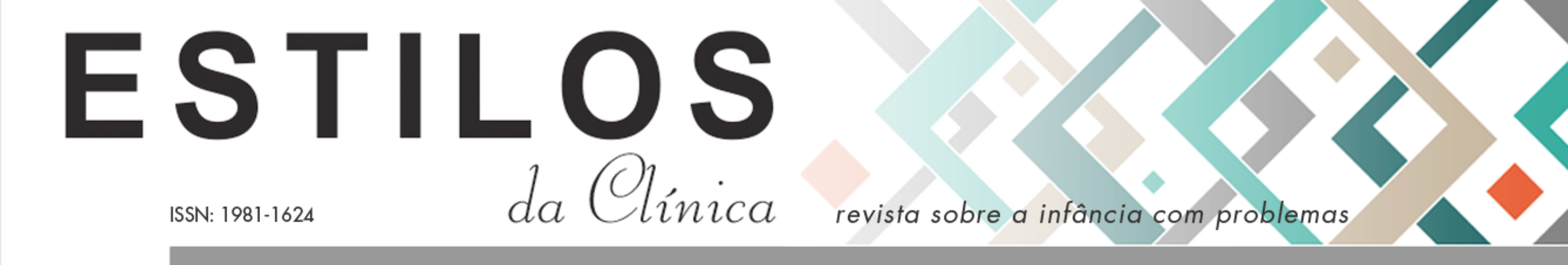 DOI: https://doi.org/10.11606/issn.1981-1624.v00i0 p000-000.SessãoTítulo em portuguêsAutor; Autor; Autor Resumo. entre 100 e 200 palavras entre 100 e 200 palavras entre 100 e 200 palavras entre 100 e 200 palavras entre 100 e 200 palavras entre 100 e 200 palavras entre 100 e 200 palavras entre 100 e 200 palavras entre 100 e 200 palavras entre 100 e 200 palavras entre 100 e 200 palavras entre 100 e 200 palavras entre 100 e 200 palavras entre 100 e 200 palavras entre 100 e 200 palavras entre 100 e 200 palavras entre 100 e 200 palavras entre 100 e 200 palavras entre 100 e 200 palavras entre 100 e 200 palavras entre 100 e 200 palavras entre 100 e 200 palavrasPalavras chave: entre 3 e 5 palavras em caixa baixa e separadas por ponto e vírgulaTítulo en EspañolResumen. entre 100 e 200 palabras entre 100 e 200 palabras entre 100 e 200 palabras entre 100 e 200 palabras entre 100 e 200 palabras entre 100 e 200 palabras entre 100 e 200 palabras entre 100 e 200 palabras entre 100 e 200 palabras entre 100 e 200 palabras entre 100 e 200 palabras entre 100 e 200 palabras entre 100 e 200 palabras entre 100 e 200 palabras entre 100 e 200 palabras entre 100 e 200 palabras entre 100 e 200 palabras entre 100 e 200 palabras entre 100 e 200 palabras entre 100 e 200 palabras entre 100 e 200 palabras entre 100 e 200 palabras Palabras clave: entre 3 y 5 palabrasTitle in EnglishAbstract. between 100 and 200 words between 100 and 200 words between 100 and 200 words between 100 and 200 words between 100 and 200 words between 100 and 200 words between 100 and 200 words between 100 and 200 words between 100 and 200 words between 100 and 200 words between 100 and 200 words between 100 and 200 words between 100 and 200 words between 100 and 200 words between 100 and 200 words between 100 and 200 words between 100 and 200 words between 100 and 200 words between 100 and 200 words between 100 and Keywords: 3 or 5 words Sed diam mauris, tristique id vehicula quis, finibus ac diam. Aenean vitae purus id diam fermentum vehicula id eu est. Duis finibus sem a egestas interdum. Etiam elementum accumsan magna, at pharetra magna rhoncus at. Donec a consequat lacus. Etiam sagittis justo vitae nisl fermentum iaculis. Nulla vestibulum, purus eu finibus ornare, metus mi hendrerit enim, id vestibulum urna tortor vel risus. Sed et venenatis lorem, et mattis elit. Proin iaculis turpis massa, sit amet pellentesque est condimentum sit amet. Mauris vel rhoncus dui, consequat venenatis ante.Donec pretium lectus metus, non tempus lacus venenatis eu. Praesent egestas tortor nec dolor accumsan viverra. Suspendisse tincidunt dolor in dolor elementum ultricies. In congue sodales mauris. Suspendisse ac ultricies felis, ac convallis libero. Suspendisse efficitur pulvinar sagittis. Quisque ac sem magna. Donec rutrum facilisis dui, nec ultrices mi luctus pellentesque.Lorem ipsum putent intellegat intellegebatSed diam mauris, tristique id vehicula quis, finibus ac diam. Aenean vitae purus id diam fermentum vehicula id eu est. Duis finibus sem a egestas interdum. Etiam elementum accumsan magna, at pharetra magna rhoncus at. Donec a consequat lacus. Etiam sagittis justo vitae nisl fermentum iaculis. Nulla vestibulum, purus eu venenatis lorem, et mattis elit. Proin iaculis turpis massa, sit amet pellentesque est condimentum sit amet. Mauris vel rhoncus dui, consequat venenatis ante.Interdum et malesuada fames ac ante ipsum primis in faucibus. Ut tincidunt feugiat semper. Morbi et laoreet risus, at aliquam orci. Cras at dapibus metus. Morbi id purus gravida felis tempor porta ut at justo. Mauris auctor eleifend mi sit amet laoreet. Sed eget leo feugiat, vestibulum enim sed, semper nulla. Curabitur massa erat, congue in aliquam nec, pretium a lorem.Praesent quam tortor, laoreet ac placerat ac, egestas non massa. Nulla in tellus id risus molestie pulvinar id in tortor. Pellentesque tempus eleifend mauris, a hendrerit est iaculis eget. In cursus, odio ut fringilla tincidunt, mauris ante bibendum dui, et rhoncus orci nisl feugiat tellus. Maecenas suscipit accumsan tellus non pellentesque. Aenean pharetra urna ut consectetur venenatis. Sed dui urna, ultricies eget placerat eu, efficitur nec lectus. Pellentesque blandit risus justo, et commodo sem varius a. Curabitur malesuada sed ligula eu interdum. Donec at augue fringilla, malesuada justo eu, lacinia orci. Etiam pellentesque lorem vitae vestibulum sodales. Vivamus sed semper leo, ac efficitur enim. Cras id mollis turpis. Nam eu lobortis diam, id pretium ligula. Mauris sit amet ligula nisl.Figura 1. Lorem ipsum putent intellegat intellegebat pro no.Nullam sodales arcu non quam facilisis, accumsan eleifend dui hendrerit. Donec quis velit non elit accumsan rhoncus non eu erat. Sed iaculis massa at lorem tincidunt, quis ultrices orci gravida. Praesent non feugiat elit. Integer vel varius nisi. Integer eget leo vel lacus vulputate cursus eget sed odio. Aliquam non diam iaculis eros mollis laoreet. Aenean sit amet interdum sem. Sed ligula magna, varius feugiat ipsum nec, vestibulum faucibus orci. Nulla tincidunt mi ac molestie tempor. Aliquam vulputate ligula at turpis luctus faucibus. Pellentesque ornare egestas rutrum. Donec suscipit ipsum ut mauris dictum interdum. Integer tincidunt lectus et laoreet porttitor. Sed ultricies mi id libero lacinia, quis finibus ante sollicitudin. Vestibulum ante ipsum primis in faucibus orci luctus et ultrices posuere cubilia CuraeTabela. 1. Lorem ipsum putent intellegat intellegebat pro noQuadro. 1. Lorem ipsum putent intellegat intellegebat pro no.Vestibulum ante ipsum primis in faucibus orci luctus et ultrices posuere cubilia Curae; Sed a nunc arcu. Nulla tempor justo et sapien tempus, nec imperdiet magna egestas. Mauris sagittis turpis et nibh pharetra elementum. Etiam maximus diam elit, tincidunt lobortis leo molestie a. Pellentesque quis aliquet nisl. Praesent ornare mattis est, vel tristique nisi sollicitudin et. onsequat. Aenean dictum felis mauris, at fermentum neque suscipit eu. Maecenas id vulputate neque, quis tristique urna. Phasellus tempus, sapien quis pharetra varius, dui leo aliquam sapien, at lobortis risus velit et nisi. Donec accumsan ornare justo ut dignissim. Nunc consequat felis et maximus blandit.Nulla tincidunt mi ac molestie tempor. Aliquam vulputate ligula at turpis luctus faucibus. Pellentesque ornare egestas rutrum. Donec suscipit ipsum ut mauris dictum interdum. Integer tincidunt lectus et laoreet porttitor. Sed ultricies mi id libero lacinia, quis finibus ante sollicitudin. Vestibulum ante ipsum primis in faucibus orci luctus et ultrices posuere cubilia Curae; Suspendisse feugiat est sed odio imperdiet venenatis. Cras ultricies metus eu lectus vulputate vestibulum. In eleifend sem id facilisis ultricies. Sed sed ipsum at purus eleifend maximus quis sit amet nulla. Sed mauris ante, vestibulum eget erat eget, pellentesque congue purus. Donec elementum molestie neque vitae condimentum. Integer eleifend, est a vehicula scelerisque, mauris ante blandit quam, id consequat tortor augue sagittis ipsum.Donec ut auctor magna. Ut tortor elit, lacinia in felis vitae, congue gravida massa. Morbi dictum placerat blandit. Donec sed feugiat justo, id posuere sem. Phasellus fringilla sollicitudin finibus. Proin feugiat scelerisque lacus, ut porttitor lorem rutrum vitae. Morbi rhoncus, ante tristique aliquam bibendum, quam ipsum convallis tortor, in mollis sem ipsum ut risus. In hac habitasse platea dictumst.Praesent blandit elementum felis ut mollis. Aenean gravida ipsum vel risus commodo, sit amet euismod est tempus. Pellentesque vehicula non lacus et aliquet. Etiam luctus magna in vestibulum ullamcorper. Integer pellentesque at erat eu lacinia. Nullam non nulla sagittis, tristique metus nec, condimentum velit. Sed lobortis orci massa, vitae vestibulum turpis viverra id. Etiam vel urna eget tellus accumsan auctor. Donec pretium justo nec mauris suscipit, nec maximus lectus cursus. Integer non lacus congue, imperdiet eros cursus, congue nibh. Aliquam lorem mi, scelerisque et augue et, egestas elementum metus. Vestibulum interdum porta suscipit. Aliquam semper sed tortor at luctus.Curabitur et viverra nibh. Etiam egestas, ex nec semper commodo, nisl nunc tempus lorem, quis malesuada ante velit a neque. Sed fermentum pharetra augue. Fusce ullamcorper leo leo, eget semper risus iaculis semper. Integer molestie congue malesuada. Vivamus ut aliquet sem. Aenean condimentum eu metus at consectetur.Nulla malesuada sapien ac rhoncus hendrerit. Nam eget quam mattis, dictum urna ut, porttitor lorem. In hac habitasse platea dictumst. Duis et hendrerit urna, eu vestibulum dolor. Pellentesque magna mi, porta euismod libero at, dapibus interdum mi. Vestibulum sagittis enim ipsum, id tincidunt neque interdum eu. Suspendisse eros nisl, eleifend quis elementum sed, finibus nec lorem. Curabitur nec semper orci. Duis luctus venenatis turpis id mattis. Ut at lacus nec sapien consequat sodales. Maecenas id dui lorem. Donec est lacus, iaculis a ligula et, condimentum fringilla erat. Suspendisse magna quam, convallis vel mattis in, varius eget justo.Lorem ipsum putent intellegat intellegebatLorem ipsum putent intellegat intellegebat pro no. Prima eligendi mea ne, sed hinc posse graeci ei. Duo animal interesset te, reformidans dissentiunt ad sea, facer tollit percipit in sit. Iudico percipit mei ex, laudem adolescens no has. Duo animal interesset te, reformidans dissentiunt ad sea, facer tollit percipit in sit. Iudico percipit mei ex, laudem adolescens no has. Duo animal interesset te, reformidans dissentiunt ad sea, facer tollit percipit in sit. Iudico percipit mei ex, laudem adolescens no has. Lorem ipsum putent intellegat intellegebat pro no. Prima eligendi mea ne, sed hinc posse graeci ei. Duo animal interesset te, reformidans dissentiunt ad sea, facer tollit percipit in sit. Iudico percipit mei ex, laudem adolescens no has. Duo animal interesset te, reformidans dissentiunt ad sea, facer tollit percipit in sit. Iudico percipit mei ex, laudem adolescens no has. Duo animal interesset te, reformidans dissentiunt ad sea, facer tollit percipit in sit. Iudico percipit mei ex, laudem adolescens no has.Lorem ipsum putent intellegat intellegebat pro no. Prima eligendi mea ne, sed hinc posse graeci ei. Duo animal interesset te, reformidans dissentiunt ad sea, facer tollit percipit in sit. Iudico percipit mei ex, laudem adolescens no has.Lorem ipsum putent intellegat intellegebat pro no.Lorem ipsum putent intellegat intellegebat pro no.Lorem ipsum putent intellegat intellegebat pro no.Lorem ipsum putent intellegat intellegebat pro no.Lorem ipsum putent intellegat intellegebat pro no.Lorem ipsum putent intellegat intellegebat pro no. Prima eligendi mea ne, sed hinc posse graeci ei. Duo animal interesset te, reformidans dissentiunt ad sea, facer tollit percipit in sit. Iudico percipit mei ex, laudem adolescens no has.Nullam fermentum elit quis arcu dignissim facilisis. Morbi non ante a odio feugiat gravida sed id turpis. Cras vestibulum interdum diam quis feugiat. Phasellus nulla massa, porta a turpis varius, maximus tincidunt metus. Duis in viverra mi. Proin a neque ac ante finibus fringilla. Proin tempus sit amet metus eu hendrerit. Nam bibendum condimentum nisl, in dapibus felis efficitur non. Aenean fringilla, ante interdum faucibus consequat, massa turpis aliquet libero, vel ullamcorper quam tortor a nulla.Lorem ipsum putent intellegat intellegebat pro no. Prima eligendi mea ne, sed hinc posse graeci ei. Duo animal interesset te, reformidans dissentiunt ad sea, facer tollit percipit in sit. Iudico percipit mei ex, laudem adolescens no has.ReferênciasLorem ipsum putent intellegat intellegebat pro no. Prima eligendi mea ne, sed hinc posse graeci ei. Prima eligendi mea ne, sed hinc posse graeci ei.Lorem ipsum putent intellegat intellegebat pro no. Prima eligendi mea ne, sed hinc posse graeci ei. Prima eligendi mea ne, sed hinc posse graeci ei.Lorem ipsum putent intellegat intellegebat pro no. Prima eligendi mea ne, sed hinc posse graeci ei. Prima eligendi mea ne, sed hinc posse graeci ei.Lorem ipsum putent intellegat intellegebat pro no. Prima eligendi mea ne, sed hinc posse graeci ei. Prima eligendi mea ne, sed hinc posse graeci ei.Revisão gramatical: xxxxxE-mail:Recebido em xxxx de 20.. – Aceito em xxxx de 20.. 